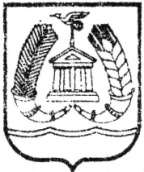 СОВЕТ ДЕПУТАТОВГАТЧИНСКОГО МУНИЦИПАЛЬНОГО РАЙОНАЛЕНИНГРАДСКОЙ  ОБЛАСТИЧЕТВЕРТЫЙ СОЗЫВР Е Ш Е Н И Еот 19 мая 2023 года                                                               №  306О внесении изменений в решение совета депутатов Гатчинского муниципального района от 20.09.2019  № 6 «Об образовании постоянных комиссий совета депутатов Гатчинского муниципального района»             (в ред. от 18.10.2019  № 13,  от 29.11.2019 № 33,       от 28.02.2020 № 57, от 29.05.2020 № 74, от 18.09.2020  № 89, от 22.10.2021 № 179)Руководствуясь Федеральным законом от 06.10.2003 № 131-ФЗ «Об общих принципах организации местного самоуправления  в Российской Федерации», Уставом Гатчинского муниципального района, Регламентом совета депутатов Гатчинского муниципального района, утвержденным решением совета депутатов Гатчинского муниципального района от 24.09.2010 № 86  (в редакции решения  от 03.10.2014 № 5), решением совета депутатов Гатчинского муниципального района от 05.11.2014 № 20  «Об утверждении Положения о постоянных комиссиях совета депутатов Гатчинского муниципального района», учитывая решения совета депутатов Пудостьского сельского поселения от 10.05.2023  № 161, № 163,    совет депутатов Гатчинского муниципального районаР Е Ш И Л: 1. Внести следующие изменения в решение совета депутатов Гатчинского муниципального района от 20.09.2019 № 6 «Об образовании постоянных комиссий совета депутатов Гатчинского муниципального района (в ред. от 18.10.2019  № 13,     от 29.11.2019 № 33, от 28.02.2020 № 57, от 29.05.2020 № 74, от 18.09.2020  № 89,          от 22.10.2021 № 179):  в п. 4  - вывести из состава постоянной комиссии по вопросам социальной политики КУЗЬКО Вадима Ивановича, депутата совета депутатов от Пудостьского сельского поселения; в п. 5 - ввести в состав постоянной комиссии по вопросам правопорядка, охраны окружающей среды, гражданской обороны, чрезвычайных ситуаций и пожарной безопасности КОШЕЛЬКОВА  Дмитрия Ивановича, депутата совета депутатов от Пудостьского сельского поселения. 2. Решение вступает в силу с момента принятия.Глава Гатчинского муниципального района                                                 В.А. Филоненко